Your recent request for information is replicated below, together with our response.I would like to request details of all incidents logged that were located at the following addresses:The Anderson High School, LerwickThe Clickimin Leisure Complex, North Lochside, Lerwick.Please could I have all incidents in the following years2021202220232024 so farIn response to your request, we have carried out a search of our STORM incident recording system for any recorded incidents at Anderson High School, Lerwick and The Clickimin Leisure Complex, North Lochside, Lerwick.The tables below provide details of recorded incidents for the period 1 January 2021 to 31 March 2024.Table 1Recorded STORM Incidents, Anderson High School, North Loch Drive, Lerwick, Highlands & Islands Division.All statistics are provisional and should be treated as management information. All data have been extracted from Police Scotland internal systems and are correct as at 17th April 2024.				1. The data was extracted using the incident's raised date.				2. Specified areas have been selected using GIS Mapping. The Grid East and Grid North recorded on the Incident, relates to the location Police Officers have been directed to attend. Anderson High School, North Loch Drive, Lerwick, Highland & Island Divisions  has been selected.				3. Transferred and error incidents have been removed.				4. Please note, each record will need to be read to confirm the circumstances and location.5. Keyword search was carried out for 'ANDERSON HIGH SCHOOL' to identify the relevant records.				* Please note that some records map to Anderson High School, Twageos Road, ZE1 0AX, Lerwick. (Previous location of school)Table 2Recorded STORM Incidents, Clickimin Leisure Complex, North Lochside, Lerwick, Highland & Island Division All statistics are provisional and should be treated as management information. All data have been extracted from Police Scotland internal systems and are correct as at 17th April 2024.				1. The data was extracted using the incident's raised date.				2. Specified areas have been selected using GIS Mapping. The Grid East and Grid North recorded on the Incident, relates to the location Police Officers have been directed to attend. Clickimin Leisure Complex, North Lochside, Lerwick, Highland & Island Divisions  has been selected.				3. Transferred and error incidents have been removed.				4. Please note, each record will need to be read to confirm the circumstances and location.5. Keyword search was carried out for 'CLICKIMIN CENTRE' to identify the relevant records.				If you require any further assistance, please contact us quoting the reference above.You can request a review of this response within the next 40 working days by email or by letter (Information Management - FOI, Police Scotland, Clyde Gateway, 2 French Street, Dalmarnock, G40 4EH).  Requests must include the reason for your dissatisfaction.If you remain dissatisfied following our review response, you can appeal to the Office of the Scottish Information Commissioner (OSIC) within 6 months - online, by email or by letter (OSIC, Kinburn Castle, Doubledykes Road, St Andrews, KY16 9DS).Following an OSIC appeal, you can appeal to the Court of Session on a point of law only. This response will be added to our Disclosure Log in seven days' time.Every effort has been taken to ensure our response is as accessible as possible. If you require this response to be provided in an alternative format, please let us know.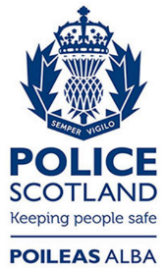 Freedom of Information ResponseOur reference:  FOI 24-0980Responded to:  xx May 2024Final Incident Type2021202220232024*Audible Only1110Public Nuisance0120Drugs/Substance Misuse1010Police Information0010False Call1000Duplicate Incident0100Assist Member Of The Public0100External Agency Request0001Assault0010Damage0210Fires1000Abandoned/Silent 999 Call4420Concern For Person2120Road Traffic Collision1130Road Traffic Matter1100Road Traffic Offence0010Total1213151Final Incident Type2021202220232024*Public Nuisance1200Police Information0100False Call0100Duplicate Incident0100Police Generated Activity1000Assist Member Of The Public0100External Agency Request0022Assault0101Sudden Death1000Abandoned/Silent 999 Call0100Concern For Person1100Road Traffic Collision0110Road Traffic Matter0010Total41043